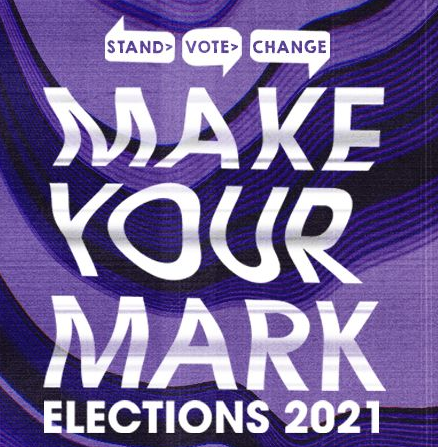 University Staff Elections AdviceEach year, staff at the University of Wolverhampton are instrumental in helping to promote the opportunity of the Wolves SU elections. In order to ensure Wolves SU is operating in line with The Education Act, the following rules must be followed: DoMake students aware of the electionsProvide elections support for every candidate in a fair and equal way (so if one student is given opportunity to address your group, other candidates need to have the same opportunity if they ask)Encourage all student members to vote in the electionsSignpost students to the Students’ Union website for further information: https://www.wolvesunion.org/ Don’tGive candidates preferential treatmentEncourage students to vote for a particular candidateHelp candidates write their manifestoes or election statementsSpellcheck or check grammar on elections materialDo anything which may look like you are giving support to certain candidates over the otherEndorse candidates  - this would include liking or sharing social media posts they make in relation to their campaignAssume that the elections rules are the same this year – they change every year!Guess the answers to questions! Signpost students to lisa. burton@wlv.ac.uk if they have any questions. Thank you for your ongoing support!